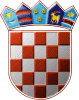 REPUBLIKA HRVATSKAKRAPINSKO – ZAGORSKA ŽUPANIJAGRAD ZLATARGRADSKO VIJEĆEKLASA: 021-05/21-01/11URBROJ: 2211/01-01-21-12U Zlataru 03.11.2021.Temeljem članka 58. stavka 7. Poslovnika Gradskog vijeća Grada Zlatara („Službeni glasnik Krapinsko-zagorske županije“ broj 27/13., 17A/21), Gradsko vijeće Grada Zlatara na 4. sjednici održanoj 03.11.2021. godine donosiZAKLJUČAKZapisnik 3. sjednice Gradskog vijeća Grada Zlatara, KLASA: 021-05/21-01/11, URBROJ: 2211/01-01-21-2 održane 16. rujna 2021. godine, usvaja se bez primjedbi.  PREDSJEDNICADanijela FindakDOSTAVITI:Prilog zapisniku,Evidencija,Arhiva.